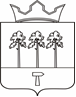 СОВЕТ ДЕПУТАТОВ НОЖОВСКОГО СЕЛЬСКОГО ПОСЕЛЕНИЯ         РЕШЕНИЕ   Информация о работе МУП ЖКХ «Рассвет»за 1 полугодие 2018 годаЗаслушав отчет директора МУП ЖКХ «Рассвет» Ножовского сельского поселения Ю.С.Южанинова о проделанной работе за 2017г и 1 полугодие 2018г Совет депутатов Ножовского сельского поселения РЕШАЕТ:1.Информацию о работе МУП ЖКХ «Рассвет» за 2017г и 1 полугодие 2018г принять к сведению.2.Считать работу МУП ЖКХ «Рассвет» (не)удовлетворительной.3.Обнародовать решение в порядке, установленном Уставом Ножовского сельского поселения. Приложение 1 к решению Совета депутатов От 30.08.2018г № 354Муниципальное унитарное предприятиежилищно-коммунального хозяйства «Рассвет»Отчет о проделанной работе за 2017г.      Жилищно-коммунальное хозяйство является особенной сферой, результаты реформирования и развития, которой в значительной степени влияют на уровень жизни населения. Основной показатель, по которому люди судят о работе жилищно-коммунальной сферы – это эффективность и качество предоставляемых услуг. Главный вопрос – это техническое переоснащение, обновление материальной базы, внедрение новых энергосберегающих технологий. В настоящее время коммунальное хозяйство определило цель в проведение единой политики реформирования, которое определяет основные задачи приоритетов, масштабов и механизмов реформирования и модернизации коммунального хозяйства, а также снижение эксплуатационных затрат на производство услуг.     Для осуществления указанных целей предприятие оказывает жилищно-коммунальные услуги населению, бюджетным и хозрасчётным предприятиям: водоснабжение, тракторные услуги, благоустройство. Услуги по предоставлению данным абонентам предоставляются в срок и в полном объёме.     Муниципальное унитарное предприятие «Рассвет» получило в хозяйственное ведение имущество и осуществляет самостоятельную деятельность, действует на принципах хозяйственного расчёта, отвечает за результаты своей производственно – финансовой деятельности и выполнение налоговых обязательств. Основной задачей для предприятия ЖКХ – обеспечение бесперебойной подачей холодной воды населению и предприятиям находящихся в Ножовском поселении.  МУП ЖКХ "Рассвет" предоставляет услуги по холодному водоснабжению жителям и организациям Ножовского сельского поселения (количество хозяйств по населению – 845, организации – 25).    На данный момент оснащение приборами индивидуального учета холодного водоснабжения жилого сектора Ножовского с/п составляет – 89% (743 хозяйств).   За 2017г. было поднято 73340 куб.м. и подано в сеть 67990 куб.м. питьевой воды (организациям – 4552 куб.м., населению – 63438 куб.м.).               Потери составили 5350,13 куб.м. –171486,37 руб. (1 квартал 2017г. –1273 куб.м. (36063,22 руб.); 2 квартал 2017г. – 1316,33 куб.м. (37921,75 руб.); 3 квартал 2017г.- 1410,30 куб.м. (41547,44 руб.); 4 квартал 2017г.-1350,50 куб.м. (39785,73 руб.).  Незапланированные потери произошли в связи с устранением порывов в количестве 24 шт., и в связи с повышением тарифов на потребляемую электроэнергию.Финансовые показатели за 2017г.:  Дебиторская задолженность – 381 тыс. руб., в т. ч.:-  покупатели и заказчики – 42,6 тыс. руб.:    текущая –30,6 тыс.руб.    просроченная –12 тыс.руб.-  прочие дебиторы (население) -  338,4 тыс. руб.:    текущая –157,5 тыс.руб.     просроченная –180,9 тыс.руб. Кредиторская задолженность – 383,76 тыс. руб., в т. ч.:-  поставщики и подрядчики – 38,6 тыс.руб.:           текущая – 2,7 тыс.руб.           просроченная – 35,9 тыс.руб-  задолженность по налогам и сборам –237,1 тыс.руб.           текущая –69 тыс.руб.           просроченная –168,1 тыс.руб.- задолженность перед гос.внебюд.фондами – 59,3 тыс.руб.           текущая –33,6 тыс.руб.           просроченная –25,7 тыс.руб.- задолженность перед персоналом организации – 38,2 тыс.руб.           текущая – 38,2 тыс.руб.- прочие кредиторы (исполнительные листы) -10,5 тыс. руб.                 текущая – 10,5 тыс.руб.Производственные показатели за 2017г.:Приложение 1 к решению Совета депутатов от 30.08.2018г № 354Муниципальное унитарное предприятиежилищно-коммунального хозяйства «Рассвет»Отчет о проделанной работе за 1 полугодие 2018г.      Жилищно-коммунальное хозяйство является особенной сферой, результаты реформирования и развития, которой в значительной степени влияют на уровень жизни населения. Основной показатель, по которому люди судят о работе жилищно-коммунальной сферы – это эффективность и качество предоставляемых услуг. Главный вопрос – это техническое переоснащение, обновление материальной базы, внедрение новых энергосберегающих технологий. В настоящее время коммунальное хозяйство определило цель в проведение единой политики реформирования, которое определяет основные задачи приоритетов, масштабов и механизмов реформирования и модернизации коммунального хозяйства, а также снижение эксплуатационных затрат на производство услуг.     Для осуществления указанных целей предприятие оказывает жилищно-коммунальные услуги населению, бюджетным и хозрасчётным предприятиям: водоснабжение, тракторные услуги, благоустройство. Услуги по предоставлению данным абонентам предоставляются в срок и в полном объёме.     Муниципальное унитарное предприятие «Рассвет» получило в хозяйственное ведение имущество и осуществляет самостоятельную деятельность, действует на принципах хозяйственного расчёта, отвечает за результаты своей производственно – финансовой деятельности и выполнение налоговых обязательств. Основной задачей для предприятия ЖКХ – обеспечение бесперебойной подачей холодной воды населению и предприятиям находящихся в Ножовском поселении.  МУП ЖКХ "Рассвет" предоставляет услуги по холодному водоснабжению жителям и организациям Ножовского сельского поселения (количество хозяйств по населению – 845, организации – 25).    На данный момент оснащение приборами индивидуального учета холодного водоснабжения жилого сектора Ножовского с/п составляет – 90% (756 хозяйств).   За 1 полугодие 2018г. было поднято 29368,68 куб.м. и подано в сеть 27787,78 куб.м. питьевой воды (организациям – 2559,8 куб.м., населению – 25227,98 куб.м.).               Потери составили 1580,9 куб.м. –46573,32 руб. (1 квартал 2018г. –928 куб.м. (27338,88 руб.); 2 квартал 2018г. – 652,9 куб.м. (19234,44 руб.)  Незапланированные потери произошли в связи с устранением порывов в количестве 7 шт., и в связи с повышением тарифов на потребляемую электроэнергию.Финансовые показатели за 1 полугодие 2018г:          Дебиторская задолженность – 315,0 тыс. руб.   в т.ч.:  -  покупатели и заказчики – 56,0 тыс. руб.:    текущая – 24,0 тыс.руб.    просроченная – 32,0 тыс.руб. -  прочие дебиторы (население) -  259,4 тыс. руб.:    текущая – 135,7 тыс.руб.     просроченная – 123,7 тыс.руб. Кредиторская задолженность – 489,0 тыс. руб., в т.ч.        -  поставщики и подрядчики – 118,0 тыс.руб. :           текущая – 57,7 тыс.руб.           просроченная – 60,3 тыс.руб        -  задолженность по налогам и сборам –250,0 тыс.руб.           текущая – 38,0 тыс.руб.           просроченная – 212,0 тыс.руб.        - задолженность перед гос.внебюд.фондами – 37,0 тыс.руб.           текущая – 37,0 тыс.руб.           просроченная – 0,00 тыс.руб.        - задолженность перед персоналом организации – 84,0 тыс.руб.           текущая – 84,0 тыс.руб.Производственные показатели за 1 полугодие 2018г.:Пояснительная записка МУП ЖКХ «Рассвет»к бухгалтерскому балансу за январь-июнь 2018 годСведения об организации.2. Основные показатели деятельности МУП ЖКХ «Рассвет»За 2018 год предприятие осуществляло отпуск холодного водоснабжения, содержание дорог, оказание транспортных услуг, ремонт водопровода, благоустройство, сбор и вывоз мусора, санкционированные свалки.Отпуск воды потребителям, куб.м., за январь-июнь 2018 год:Выручка от продажи продукции, товаров, работ, услугза январь-июнь 2018г.                                                                                                                         руб.Затраты на производство за январь – июнь 2018 год.                                                                                                                 руб.Финансовый результат:В соответствии с учетной политикой управленческие расходы, учитываемые на счете 26 «Общехозяйственные расходы», ежеквартально списываются на счет 20 «Основное производство» пропорционально начисленным доходам, и признаются в себестоимости продукции в качестве расходов по обычным видам деятельности. Расшифровка статей бухгалтерского баланса на 30.06.2018 г.3.1. Стр. 240 Дебиторская задолженность – 315 тыс. руб.   в т.ч.:             -  покупатели и заказчики –  56,0 тыс. руб.:    текущая – 24,0 тыс.руб.    просроченная – 32,0 тыс.руб. -  прочие дебиторы (население) -  259,4 тыс. руб.:    текущая – 135,7 тыс.руб.     просроченая – 123,7 тыс.руб.3.2. Стр. 620 Кредиторская задолженность – 489 тыс. руб., в т.ч.        -  поставщики и подрядчики – 118,0 тыс.руб. :           текущая – 57,7 тыс.руб.           просроченная – 60,3 тыс.руб        -  задолженность по налогам и сборам –250,0 тыс.руб.           текущая – 38,0 тыс.руб.           просроченная – 212,0 тыс.руб.        - задолженность перед гос.внебюд.фондами – 37,0 тыс.руб.           текущая – 37,0 тыс.руб.           просроченная – 0,00 тыс.руб.        - задолженность перед персоналом организации – 84,0 тыс.руб.           текущая – 84,0 тыс.руб.Информация об учетной политике.Существенные способы ведения бухгалтерского учета:амортизация основных средств и нематериальных активов в бухгалтерском и налоговом учете начисляется линейным методом;оприходование и списание материально-производственных запасов производится по фактической стоимости.Финансовый результат от продажи продукции, работ, услуг, товаров определяется по отгрузке.30.08.2018г	                        № 354Глава Ножовского сельского поселения:Г.В.ПахольченкоПоказательДоходы, руб.За 2017г.Расходы, руб.За 2017г.+Прибыль -(убыток)Расходы За 2016г.+Прибыль-(Убыток)Водоснабжение1993662,832210467,38-216804,552130377,322353661,52-223284,20Тракторные услуги198795,92107571,41+91224,5130208,5319234,18+10974,35Дороги77165,4063619,32+13546,08430506,50371863,41+58643,36Благоустройство263481,24133969,47+129511,7762579,0580371,90-17792,85Сбор и вывоз мусора5935,802751,54+3184,2658832,1042429,30+16402,80Санкционированные свалки111903,2041857,45+70045,7583000,0089464,33-6464,33Новый водопровод7207,101711,08+5496,0254600,0056697,90-2097,9ИТОГО2658151,492561947,65+96203,842850103,503013722,54-163619,04№ п/пНаименование проведённых работМесто проведения работ1Расчистка дорог от снегаНожовское с/п2Работы по благоустройству селаНожовское с/п3Тракторные услуги населению, организациямНожовское с/п4Противоледовая подсыпка дорожного покрытия Ножовское с/п5Содержание прорубей в зимнее времяНожовское с/п6Замена и ремонт электрооборудования (ЭКМ), кабелей на водонапорных башняхс. Ножовка, ул. Маяковского, ул. Нефтяников, ул. Полевая7Сбор и отвоз ТКО на санкционированную свалкус. Ножовка8Буртование свалокНожовское с/п9Работы по установке и ремонту дорожных знаковНожовское с/п10Работа с абонентами (физ. и юр. – лицами), имеющими задолженность по абонентской плате за водоснабжение (составление судебных претензий)Ножовское с/п11Опломбировка и проверка индивидуальных приборов учета население и организации (115-хозяйств население, 17-организации)Ножовское с/п12Текущий ремонт спецтехники (МТЗ-82, УАЗ 315192, ДТ-75)с. Ножовка13Устранение порывов на водопроводе в колодцах (замена крана, тройника, трубы ПЭ)с. Верх-Рождество:ул. Школьная (2 порыва),ул. Большая (2 порыв) ул. Рождественская (5 порыва);ул. 9 мая (1 порыв)с. Ножовка:ул. М. Горького (2 порыва),ул. К. Маркса (1 порыв)ул. Мира (3 порыва)ул. Ленина (1 порыв)ул. Труда (1 порыв)ул. Быта (1 порыв)ул. Маяковского (2 порыва)ул. Нефтяников (1 порыв)д. Поздышки:ул. Зеленая (1 порыв)ул. Садовая (1 порыв)заменили 21 кранул. Чапаева14Артезианская скважина № 2016 (отогрев подающей трубы, подключение дополнительного насоса; устранение порыва в колодце, замена крана)с. Ножовка, ул. Ленина15Работа с нормативной и иной документацией МУП ЖКХ «Рассвет» (для лицензии)с. Ножовка16Очистка кладбищас. Ножовка, ул. Полевая17Установка ограждения санитарной зоныд. Поздышки18Покос травы тримеромс. Ножовка:ул. Энтузиастовул. Мираул. Юбилейнаяс. Верх-Рождество:плотинад. Поздышки:скважина19Ремонт мостика с. Ножовка, ул. Маяковского20Прокладка трубс. Ножовка:ул. Пушкинаул. М. Горькогос. Верх-Рождество:ул. Школьнаяул. Рождественскаяул. Большая21Планировка автомобильных дорог и прилегающих к ним территорийНожовское с/п22Работа с абонентами (физическими и юридическими лицами), имеющими задолженность по абонентской плате за водоснабжениеНожовское с/п23Работа по установке водяных счётчиков и ремонту водопровода, находящегося в л/с у населенияНожовское с/п24Установка мостика с. Ножовка, ул. Ленина25Отбор проб со скважинНожовское с/п26Утепление колодцев на скважинахс. Верх-Рождество; с. Ножовка, ул. Нефтяников27Вырубка и установка новогодней елкиНожовское с/п28Ремонт, заливка и расчистка катка от снегас. Ножовка29Раскопка приямков на водопропускных трубахс. Ножовка, ул. Ленина30Подсыпка дорожек на скважинахс. Ножовка по ул. Нефтяников, ул. Ленина, ул. Маяковского, ул. Полевая; д. Поздышки по ул. Зеленая; с. Верх-Рождество по ул. Школьная31Обустройство и содержание прорубей с. Ножовка, с. Верх-Рождество32Обслуживание гидротехнического сооружения (ГТС)с. Ножовка, с. Верх-РождествоПоказательДоходы, руб.За 1 полугодие 2018г.Расходы, руб.За 1 полугодие 2018г.+Прибыль -(убыток)Расходы За 1 полугодие 2017г.+Прибыль-(Убыток)Водоснабжение881 009,371 119 191,28-238 181,911 006 939,491 135 502,59-128 563,10Тракторные услуги16 381,908 429,85+7 952,0542 144,1818 929,50+23 214,68Дороги118 442,3093 219,89+25 222,4177 165,4063 619,32+13 546,08Благоустройство37 160,0047 485,26-10 325,2627 005,4013 261,19+13 744,21Сбор и вывоз мусора33 093,5518 203,49+3 184,265 935,802 751,54+3 184,26Санкционированные свалки55 000,0023 945,74+31 054,2610 000,004 677,63+5 322,37Содержание и ремонт пожарных гидрантов20 000,0010 208,10+9 791,90---ИТОГО1 161 087,121 320 683,61-159 596,491 169 190,271 238 741,77-69 551,50№ п/пНаименование проведённых работМесто проведения работ1Расчистка дорог от снегаНожовское с/п2Работы по благоустройству селаНожовское с/п3Тракторные услуги населению, организациямНожовское с/п4Противоледовая подсыпка дорожного покрытия Ножовское с/п5Содержание прорубей в зимнее времяНожовское с/п6Замена и ремонт электрооборудования (ЭКМ), кабелей на водонапорных башняхс. Ножовка, ул. Маяковского, ул. Нефтяников, ул. Полевая, ул. Ленина7Сбор и отвоз ТКО на санкционированную свалкус. Ножовка8Буртование свалокНожовское с/п9Работы по установке и ремонту дорожных знаковНожовское с/п10Работа с абонентами (физ. и юр. – лицами), имеющими задолженность по абонентской плате за водоснабжение (составление судебных претензий)Ножовское с/п11Опломбировка и проверка индивидуальных приборов учета население и организации  Ножовское с/п12Текущий ремонт спецтехники (МТЗ-82, УАЗ 315192, ДТ-75)с. Ножовка13Устранение порывов на водопроводе в колодцах (замена крана, тройника, трубы ПЭ)с. Верх-Рождество:ул. Школьная (1 порыва),ул. Большая (1 порыв) с. Ножовка:ул. Лесная (2 порыва)ул. Маяковского (1 порыв)ул. Северная (1 порыв)д. Поздышки:ул. Зеленая (1 порыв)14Работа с нормативной и иной документацией МУП ЖКХ «Рассвет» (для лицензии)с. Ножовка15Очистка кладбищас. Ножовка, ул. Полевая16Покос травы тримеромс. Ножовка:ул. Энтузиастовул. Мираул. Ленинаскважины17Прокладка трубс. Ножовка:ул. Энтузиастов18Планировка автомобильных дорог и прилегающих к ним территорийНожовское с/п19Работа по установке водяных счётчиков и ремонту водопровода, находящегося в л/с у населенияНожовское с/пПолное наименование организацииМуниципальное унитарное предприятие жилищно-коммунальное хозяйство «Рассвет»Юридический и почтовый адрес617183 Пермский край Частинский район с.Ножовка ул.Ленина  д.112 8(34268)2-31-80Основной вид деятельности по   ОКВЭДСбор, очистка и распределение воды Среднесписочная численность, человек 6январьфевральмартВсего за 1кв.апрельмайиюньВсего за 2 кв.Всего за полугодиеОрганизации551,0263,0603,01417,0261,0330,3551,51220,82559,8Население3675,753828,514072,3211576,584380,264413,924857,2213651,4025227,98ПоказательСумма выручки, руб.Процент к общему объему выручки (%)Водоснабжение881 009,3776Дороги118 442,3010Тракторные услуги 16 381,901,4Сбор и вывозка мусора33 093,552,9Благоустройство37 160,003,2Содержание и ремонт пожарных гидрантов20 000,001,7Санкционированные свалки55 000,004,8Итого1 161 087,12100%Сырье, материалы, стройматериалы тара, упаковочные и прочие материалы11 618,22Стройматериалы392,50Зап.части24 945,95Электроэнергия254 203,43Топливо63 986,00Услуги связи16 394,45АНО ДПО "СПб УПК и ПП"4 700,00ООО «Сетевые решения»26 400,00АО "ПФ"СКБ Контур"6 000,00ПАО СК "Росгосстрах"6 113,45ООО "Сертум-Про"8 800,00Оплата труда571 489,02Отчисления187 874,91Налоги (транспортный налог, УСНО, водный налог) 130 101,00Амортизация7 173,68Итого1 320 683,61Вид деятельностиДоход, руб.Расходы, руб.Прибыль, убыток(+,-), руб.Водоснабжение881 009,371 119 191,28-238 181,91Дороги118 442,3093 219,89+25 222,41Тракторные услуги16 381,908 429,85+7 952,05Сбор и вывозка мусора33 093,5518 203,49+3 184,26Благоустройство37 160,0047 485,26-10 325,26Содержание и ремонт пожарных гидратнов20 000,0010 208,10+9 791,90Санкционированные свалки55 000,0023 945,74+31 054,26Итого1 161 087,121 320 683,61-159 596,49